Publicado en Madrid el 18/04/2017 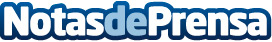 Los rótulos luminosos contribuyen al aumento de la visibilidad de los negocios y al incremento de ventasLlamar la atención de los viandantes y atraer a potenciales clientes es posible con el uso de rótulos luminosos en fachadas. Estos elementos son una poderosa herramienta publicitaria para dar mayor notoriedad a un negocioDatos de contacto:SaúlNota de prensa publicada en: https://www.notasdeprensa.es/los-rotulos-luminosos-contribuyen-al-aumento Categorias: Comunicación Marketing Madrid Emprendedores http://www.notasdeprensa.es